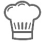 Příprava:Na banánový krém smíchejte pudinkový prášek se 100 ml banánového džusu. Zbytek banánového džusu svařte, vmíchejte pudinkový prášek a nechte krátce povařit, sejměte z plotýnky a vmíchejte zakysanou smetanu. Pudink zakryjte fólií a nechte asi 60 minut vychladnout.Rám na pečení (cca 20 × 18 cm) vyložte 10 kusy Kinder Mléčný řez, banánový krém rozmíchejte metličkou dohladka, rozložte na korpus z Kinder Mléčný řez a uhlaďte.Na ovocné želé svařte třešňový džus s cukrem. Kukuřičný škrob smíchejte s troškou studené vody, nalejte do třešňového džusu, promíchejte a vše nalijte na banánový krém. Zákusek nechte cca 60 minut v chladu, pak rám na pečení uvolněte, třešňovo-banánové řezy nakrájejte na kousky 
a případně dozdobte dvojbarevnými čokoládovými hoblinami a mátou.Třešňovo-banánové řezy s Kinder Mléčný řez(12 kusů)Třešňovo-banánové řezy s Kinder Mléčný řez(12 kusů)Třešňovo-banánové řezy s Kinder Mléčný řez(12 kusů)Třešňovo-banánové řezy s Kinder Mléčný řez(12 kusů)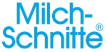 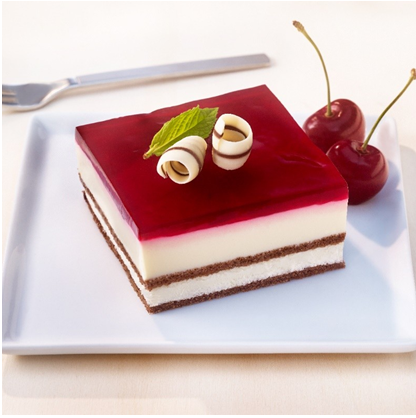 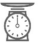 Ingredience:10 kusů Kinder Mléčný řez1 balíček vanilkového pudinkového prášku (= 37 g)400 ml banánového džusu1 kelímek zakysané smetany (= 200 g)300 ml třešňového džusu30 g cukru krupice2 lžíce kukuřičného škrobuněkolik dvojbarevných čokoládových hoblin a lístky mátyIngredience:10 kusů Kinder Mléčný řez1 balíček vanilkového pudinkového prášku (= 37 g)400 ml banánového džusu1 kelímek zakysané smetany (= 200 g)300 ml třešňového džusu30 g cukru krupice2 lžíce kukuřičného škrobuněkolik dvojbarevných čokoládových hoblin a lístky mátyIngredience:10 kusů Kinder Mléčný řez1 balíček vanilkového pudinkového prášku (= 37 g)400 ml banánového džusu1 kelímek zakysané smetany (= 200 g)300 ml třešňového džusu30 g cukru krupice2 lžíce kukuřičného škrobuněkolik dvojbarevných čokoládových hoblin a lístky máty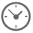 Doba přípravy:cca 60 minutDoba chlazení: cca 2 hodinyDoba přípravy:cca 60 minutDoba chlazení: cca 2 hodinyDoba přípravy:cca 60 minutDoba chlazení: cca 2 hodiny